    «Сурфаниос плюс»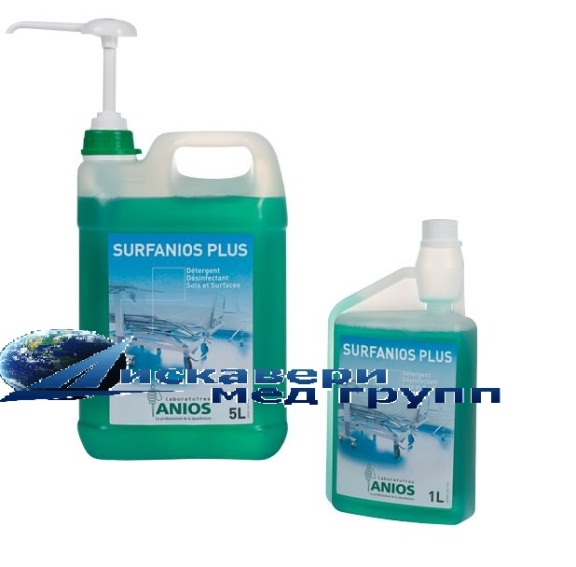 Дезинфицирующее средство на основе ЧАС, амина и ЭДТА. Не содержит альдегидов, хлора, фенолов и других токсических соединенийАнтимикробные свойства:бактерии (в том числе в отношении возбудителей внутри больничных инфекций, туберкулеза);вирусы (в том числе в отношении вирусов парентеральных гепатитов, ВИЧ-инфекции, полиомиелита, герпеса, респираторных	и энтеровирусных инфекций, а также вируса птичьего гриппа);грибы (в том числе в отношении грибов рода Кандида, дерматофитов, плесневых грибов),а также обладает активностью в отношении возбудителей особо опасных инфекций (туляремии, холеры, чумы, легионеллеза).На обработанной поверхности сохраняется пролонгированный антимикробный эффект в течение 3 часов.Предназначено для:-текущей и генеральной уборки;-дезинфекция медицинских отходов класса Б;- дезинфекция поверхностей пораженных плесенью;-дезинфекции вентиляционных камер, воздуха в помещениях и систем кондиционирования     воздуха;-дезинфекции обуви при грибковых поражениях стоп и с целью их профилактики.-дезинфекции различных объектов при особо опасных инфекциях.Режимы обработки и выходы рабочего раствора:Дезинфекция поверхностей(бактериальный режим)-0,1%-15 минут(1000 л готового раствора);Дезинфекция поверхностей(вирусный  режим)-0,25%-30 минут( 400 л готового раствора)Дезинфекция поверхностей (туберкулезный  режим)- 0,25%-30 минут( 400 л готового раствора)Срок годности рабочего раствора-14 сутокФасовка:1л флакон со встроенной системой дозирования,5 л канистра с помповым дозатором